Утверждаю:                                                                                                      Согласовано:Директор МБОУ СОШ №6                                                                Зам.директора по ВР                      В.А.Климова                                                                              Т.В.ГолубеваПЛАН ВОСПИТАТЕЛЬНОЙ РАБОТЫна 2012-2013 учебный годво 2-В классе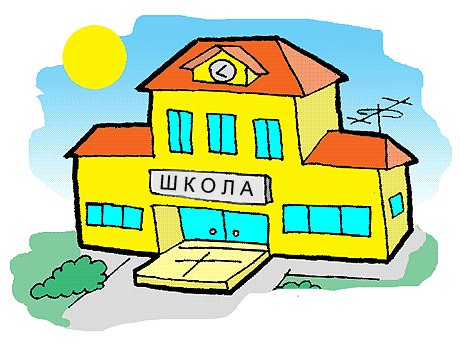 Учитель- Дмитрова Н.А.Цель и задачи воспитательно-образовательного процесса школы:Концептуальная идея воспитательной системы школы:                    Воспитание человека базовой культуры.Центральная педагогическая проблема:                     Развитие ключевых компетенций на основе педагогической  поддержки школьника, формирование общеучебных умений и навыков.Цель:                     Включение внутреннего механизма личностного развития учащихся, их интеллектуальных способностей.Задачи:Обеспечить уровень образования, соответствующий современным требованиям на базе содержания образования, отвечающего необходимости познания основных элементов человеческой культуры.Создание системы социальной помощи и поддержки.Организация целенаправленной деятельности детей по осознанию общечеловеческих ценностей, формированию основ этической культуры.Приоритетные направления базовой культуры, как основа содержания воспитательной системы школы:Культура жизненного самоопределения.Культура семейных отношений.Политическая, правовая культура.Интеллектуальная, нравственная культура.Экологическая культура.Художественная, физическая культура.Принципы воспитания:ПриродосообразностьКультуросообразностьЛичностный подходПринцип сотрудничестваВоспитательная работа и внеурочная деятельность:Цель:Ориентация на общечеловеческие ценностиЧеловекСемьяОтечествоТрудЗнанияКультураЗемляТворчествоЗадачи воспитательно-образовательного процесса в классном коллективе:Создать условия для непрерывного воспитания и образования, обеспечивающих развитие творческих способностей и творческого отношения к познавательной деятельности, формирования здорового образа жизни, духовной культуры, стремления к познанию и совершенству, воспитанию нравственных чувств детей.Вызывать у ребенка стремление к культурной жизни, воспитывать стремление к правде, доброте, красоте.Использовать в работе методы педагогики сотрудничества.Оказывать помощь воспитаннику в саморазвитии.Воспитывать гражданские чувства школьников: уважение к своему народу, привязанность к месту своего рождения, формировать гражданскую позицию ученика: «Я –россиянин». Развивать познавательные интересы, потребности в изучении культурно-исторических традиций родного города.Совершенствовать спортивно-оздоровительную работу.Создавать условия для развития творчества школьников, совершенствовать систему эстетического воспитания.Общие сведения об учащихся:Работа с коллективом класса, педагогическое сопровождение и поддержка школьниковОрганизационная работа по установлению эффективных связей между ребенком и социумомРабота с родителямиТематика педагогического лектория для родителей:Октябрь – «Культура поведения закладывается в семье»Ноябрь – «О трудностях учения»Декабрь – «Право на любовь и понимание»Апрель – «Родительский и педагогический патруль»Состав родительского комитета:Направления  воспитательной работыГлавные идеи:Принятие учащимися нравственных ценностей и обусловленных ими принципов поведения в систему собственных ценностей, знаний и убеждений.Предъявление нравственных требований к себе и своему поведению.Воспитание нравственной культуры.Осознание учащимися необходимости проявления нравственного поведения в самых непредвиденных ситуациях, сохранение чувства собственного достоинства.Главная цель:Воспитание нравственного человека, способного к принятию ответственных решений и к проявлению нравственного поведения в любых ситуациях.Задачи воспитания:Создать условия для проявления учащимися нравственных знаний, умений.Знакомить учащихся с нравственными законами и поступками предыдущих поколений.Изучать с учащимися нравственные традиции их семей.Развивать у учащихся потребность в совершенствовании нравственных поступков.Способность приобретению положительного нравственного опыта и преодолению в себе желания к проявлению безнравственных поступков.Формы внеклассной работы:Тематические классные часы.Дискуссии по нравственной тематике.Посещение театров и кинотеатров.Экскурсии, знакомство с историческими и памятными местами города.Шефская работа с детскими садами.Изучение нравственного наследия.Праздничные поздравления одноклассников, педагогов, родителей.Мероприятия:Дискуссии по нравственным темам «Культура поведения в общественных местах», «Культура поведения в общественном транспорте», «Культура превыше всего», «Особенности культурного ученика», «Правила поведения на уроке и в школе».Часы общения «Мой знак Зодиака», «Какой (ая) Я?», «Мой класс – мои друзья», «Какой (ая) Я в глазах одноклассников?», «Дружный класс как маленькая планета».Индивидуальные и коллективные беседы с школьным психологом.Классные собрания по итогам четверти, учебного года.Главные идеи:Сохранение собственного здоровья – одна из основных обязанностей человека.Экологическое воспитание и экологическая культура должны стать основой здорового смысла в сохранении человеком своего здоровья, его поведений и поступках.Воспитание привычки к постоянным занятиям физкультурой и спортом не с целью спортивных достижений, с целью ежедневного оздоровления своего организма.Стремление к воспитанию в человеке воли, характера, стремление к достижению невозможного.Задачи воспитания:Создать условия для формирования у учащихся культуры сохранения собственного здоровья.Учить детей рациональному правильному питанию.Учить детей делать здоровый выбор и принимать ответственные решения.Способствовать стремлению детей понять окружающий мир и анализировать свои отношения к ним.Содержание воспитательной работы:Изучение отношения родителей учащихся к данной проблеме в школе и дома.Изучить состояния физического здоровья учащихся и определение возможных путей преодоления физического нездоровья, формирование интереса и желания преодолеть собственные проблемы здоровья.Содержательная сторона спортивных мероприятий и праздников.Контроль результативности занятий физкультурой и спортом.Демонстрация достижений учащихся занятиями физкультурой и спортом.Поощрение родителей учащихся, поддерживающих деятельность школы в данном направлении.«Здоровье в наших руках» - в столовую всем классом.Формы внеклассной работы:Беседы, дискуссии, игры связанные с физкультурой и спортом.Спортивные соревнования в классе.Мероприятия:Часы общения «Мой выбор. Полезные привычки».Участия в соревнованиях.Беседы школьного врача.Работа по программе «Разговор о правильном питании».Главные идеи:Формирование культуры общения учащихся, осознание учащимися необходимости позитивного общения как со взрослыми, так и со сверстниками.Воспитание стремления учащихся к полезному времяпрепровождению и позитивному общению.Главная цель:Создание условий для позитивного общения учащихся в школе и за её пределами.Задачи воспитания:Формирование у учащихся культурного общения.Развивать способности учащихся в самых различных видах деятельности.Использовать активные и творческие формы воспитательной работы для полного раскрытия талантов и способностей учащихся.Вовлекать учащихся в различные кружки, секции с учётом интересов и потребностей учащихся.Стимулировать активное участие учащихся в различных видах досуговой деятельности.Воспитывать справедливое отношение учащихся к способностям и талантам сверстников.Воспитывать силу воли, терпение при достижении поставленной цели.Оказывать помощь учащимся и их родителям в выборе кружков, секций для занятий досуговой деятельностью.Представлять родителям информацию об участии ребёнка в жизни класса и школы, демонстрировать достижения.Содержание воспитательной работы:Изучение интересов учащихся, их способностей и желания участвовать в общественной жизни класса.Изучение запросов родителей в развитии талантов и интересов учащихся.Учёт индивидуальных возможностей учащихся и возрастных особенностей в подготовке воспитательных мероприятий.Поддержка инициативы и творческих начинаний учащихся, их стремления к общению и совместному досугу.Демонстрация достигнутых успехов учащихся в школе и социуме, родным и близким людям.Соблюдение нравственных тенденций и правовых норм в организации досуговой деятельности учащихся.Соблюдение эстетических и этических норм при проведении внеклассных мероприятий любого уровня.Формы внеклассной работы:Концерты и конкурсы самодеятельного творчества и искусства.Проведение праздников.Конкурсы состязания талантов.Чествование именинников.Мероприятия:Проведение новогодних ёлок.Проведение праздников «Первое сентября», «День учителя», «День матери», «День защитника Отечества», «8 Марта», «Прощание с 1 классом».Главные идеи:Семья – основа будущего благополучия человека, уверенность в завтрашнем дне;Ребёнок – надежда и опора родителей, они вправе надеяться на его помощь и поддержку, на уважительное к себе отношение;Ребёнок должен расти и развиваться в атмосфере любви, доброты и поддержки;Школа должна помочь ребёнку сохранить и укрепить связи с отчим домом и семьёй.Главная цель:Осознание учащимися значимости семьи в жизни любого человека.Задачи воспитания:Влиять на формирование у детей и родителей позитивных семейных ценностей;Создание условий для эффективного и полезного взаимодействия школы и семьи по вопросам воспитания учащихся;Преодолевать негативные тенденции в воспитании учащихся в определённых семьях, привлекать с целью помощи и поддержки соответствующие органы;Создать условия для духовного общения детей и родителей.Содержание воспитательной работы:Создание банка данных о семьях учащихся и потребностно-ценностной сфере детей и родителей;Изучение взаимоотношений детей и родителей, атмосферы в семьях учащихся;Сотрудничество с общественными и правовыми организациями с целью сохранения физического и психического здоровья и благополучия каждого ребёнка в семье;Создания благополучной среды общения «учитель – ученик – родитель»;Просвещение родителей по вопросам психологии, педагогики и воспитания учащихся;Организация и проведение совместного досуга учащихся и родителей.Привлечение родителей к активному участию в жизни школы, в жизни классного коллектива;Демонстрация достижений родителей в воспитании детей, положительного опыта семейного воспитания;Поощрение родителей, активно участвующих в жизни школы.Формы внеклассной работы:Тематические классные часы, посвященные истории рода и семьи («Откуда пришла моя фамилия», «Моя дружная семья», «Кем были мои прадеды?», «Наш семейный альбом», «Моя семья – чудесное место для жизни», «Реклама семейных праздников», «Мастерим мы, мастерят родители, бабушки, дедушки»).Спортивные состязания «Папа, мама, я – спортивная семья».Праздники – Первое сентября, День согласия и примирение, День матери, Новый год, День защитника Отечества, 8 Марта. Анкетирование родителей, коллективные, групповые и индивидуальные консультации и беседы.Походы в лес, экскурсии в музеи, выставочные  залы, посещение театров, викторины родителей и детей.Дни открытых дверей.Мероприятия:Педагогические лектории для родителей.Школа семейной этики.Главные идеи:Учащиеся должны осознавать, что развитие интеллекта необходимо им для успешного будущего.Интеллектуальные возможности – это не только успешность в учении, но и осознание своего внутреннего мира, своих возможностей, своего эмоционального состояния и состояния других людей.Воспитание интеллекта – это создание условий для самореализации и самовоспитания, конструктивного взаимодействия с окружающей средой, стремление к совершенствованию себя.Здоровый интеллект – это умное поведение в самых различных и непредвиденных ситуациях.Главная цель:Осознание учащимися значимости развитого интеллекта для будущего личностного самосовершенствования и успешного взаимодействия с окружающим миром.Задачи воспитания:Создавать условия для становления, развития и совершенствования знаний, учащихся средствами воспитательной работы.Поощрять инициативу и стремление учащихся в повышении уровня знаний.Давать учащимся проявлять свои знания в школе и за её пределами.Формы внеклассной работы:Интеллектуальные марафоны в классе, в школе.Кружки по интересам в классе и в школе.Творческие конкурсы: на лучшую поздравительную открытку к празднику, лучшую поделку к Новому году.Создание в классе команд и проведение игр «Что? Где? Когда?», «Своя игра», «Лидер».Экскурсии в музей, посещение выставок.Встречи с талантливыми людьми.Мероприятия:Часы общения «Мои знаменитые тёзки», «Известные люди нашего города», «Если бы я был президентом».План работы по профилактикеправонарушений на 2012-2013 уч.г.План мероприятийпо противодействию экстремизма и национальной терпимостиПлан работы по профилактике наркомании, токсикомании и употребления ПАВСемья и школа.Тематика педагогического лектория для родителей.№п\пФ.И.О.Дата рожденияДомашний адресФормы работыЗадачи работыСпособы работыКоллективнаяРазвивать и совершенствовать познавательную деятельность.Обеспечить условия для формирования коллектива класса.Воспитывать творческую самостоятельность, организованность.1. Тематические утренники.2. Сюжетные и ролевые игры.3. Конкурсы, викторины.4. Коллективные творческие дела.5. Спортивные и интеллектуальные игры.6. Работа в творческих группах.7. Система часов общения.8. Экскурсии.9. Посещение театров и музеев.10. Индивидуальные беседы со школьниками.11. Посещение семей учеников классным руководителем. ГрупповаяВоспитывать способность к сотрудничеству.Развивать умение работать в группе.Формировать культуру общения со сверстниками и педагогами.1. Тематические утренники.2. Сюжетные и ролевые игры.3. Конкурсы, викторины.4. Коллективные творческие дела.5. Спортивные и интеллектуальные игры.6. Работа в творческих группах.7. Система часов общения.8. Экскурсии.9. Посещение театров и музеев.10. Индивидуальные беседы со школьниками.11. Посещение семей учеников классным руководителем. ИндивидуальнаяВыявить способности каждого ребёнка.Оказывать помощь в конфликтных ситуациях.1. Тематические утренники.2. Сюжетные и ролевые игры.3. Конкурсы, викторины.4. Коллективные творческие дела.5. Спортивные и интеллектуальные игры.6. Работа в творческих группах.7. Система часов общения.8. Экскурсии.9. Посещение театров и музеев.10. Индивидуальные беседы со школьниками.11. Посещение семей учеников классным руководителем. Задачи работыСпособы реализацииРазвивать познавательные интересы учеников.Расширять знания детей об окружающем мире.Развивать творческое воображение учащихся.Воспитывать у учащихся чувство прекрасного, чувство патриотизма. Экскурсии в музеи, выставочные залы, на предприятия города.Посещение театров, кинотеатров.Проведение праздников.Встречи с интересными людьми.Формы работыЗадачи работыСпособы реализацииКоллективнаяСогласовать подходы педагогов и семьи к воспитанию детей.Объединить коллектив родителей.Проводить психолого-педагогическое просвещение родителей.Создавать атмосферу сотрудничества взрослых и детей.Родительские собрания.Организация и проведение праздников и классных мероприятий.Совместная трудовая деятельность.Участие в творческих делах класса.Анкетирования.Дни открытых дверей.Работа родительского комитета.Групповые и индивидуальные консультации.Беседы.Совместные праздники.Совместные походы.Посещение семей классным руководителем.Работа проблемных групп.ГрупповаяКоординировать работу родителей, детей и учителей по разрешению различных проблем, возникающих в ходе образовательного процесса.Привлекать родителей к досуговой деятельности учеников.Родительские собрания.Организация и проведение праздников и классных мероприятий.Совместная трудовая деятельность.Участие в творческих делах класса.Анкетирования.Дни открытых дверей.Работа родительского комитета.Групповые и индивидуальные консультации.Беседы.Совместные праздники.Совместные походы.Посещение семей классным руководителем.Работа проблемных групп.ИндивидуальнаяОбеспечить помощь родителям в решении проблем, возникающих в процессе воспитания и обучения.Оказывать помощь родителям в развитии индивидуальных способностей их ребёнка.Родительские собрания.Организация и проведение праздников и классных мероприятий.Совместная трудовая деятельность.Участие в творческих делах класса.Анкетирования.Дни открытых дверей.Работа родительского комитета.Групповые и индивидуальные консультации.Беседы.Совместные праздники.Совместные походы.Посещение семей классным руководителем.Работа проблемных групп.Название мероприятияСроки исполненияБеседы с детьми и их родителями по профилактике правонарушенийпостоянноКл.час «Возраст, с которого наступает уголовная ответственность»сентябрьР.с. «Семья и школа – партнёры в воспитании ребёнка»№Название мероприятияСроки 1Кл.час «Как понимать друг друга»сентябрь2Утренник «Права и обязанности человека»октябрь№Название мероприятияСроки1Кл.час «Хорошие и плохие вещества»февраль2Кл.час «Курить – здоровью вредить»ноябрь3Кл.час «Полет и падение. Понятие о веществах,способных влиять на психику»январь4Кл.час «Риск и ответственность»май№Название мероприятияСроки1Культура поведения закладывается в семьеоктябрь2О тудностях ученияноябрь3Право на любовь и пониманиедекабрь4Родительский и педагогический патрульапрель